INDICAÇÃO Nº 3110/2018Sugere ao Poder Executivo Municipal, que realize de maneira urgente, limpeza e retirada de entulhos das calçadas na Rua Albânia no Jardim Europa.Excelentíssimo Senhor Prefeito Municipal, Nos termos do Art. 108 do Regimento Interno desta Casa de Leis, dirigimos a Vossa Excelência para sugerir que, por intermédio do Setor competente realize de maneira urgente, limpeza e retirada de entulhos das calçadas na Rua Albânia, entre a Rua Inglaterra e Estrada da Servidão, no Jardim Europa.Justificativa:A Rua Albânia possui um grande movimento de pedestres e veículos diariamente, razão pela qual, as calçadas da via devem sempre estar desobstruídas e limpas, para facilitar o acesso dos pedestres e mantê-los em segurança, porém, nos últimos meses, a situação é diversa da desejada pelos munícipes, pois, o mato toma conta das calçadas, principalmente no sentido centro-bairro, e desta forma, obriga os cidadãos a trafegaram pelo meio da rua (literalmente) por não ter condições de caminharem pela calçada da maneira em que se encontra, com mato alto, lixo e entulho. Desta forma, visando garantir a segurança dos moradores e pedestres, venho de maneira respeitosa, requerer que o Senhor Prefeito Municipal, atenda a este pedido como forma de respeito e garantia à dignidade dos cidadãos.Palácio 15 de Junho - Plenário Dr. Tancredo Neves, 04 de maio de 2018.Antonio Carlos RibeiroCarlão Motorista-vereador-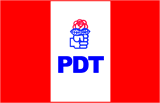 